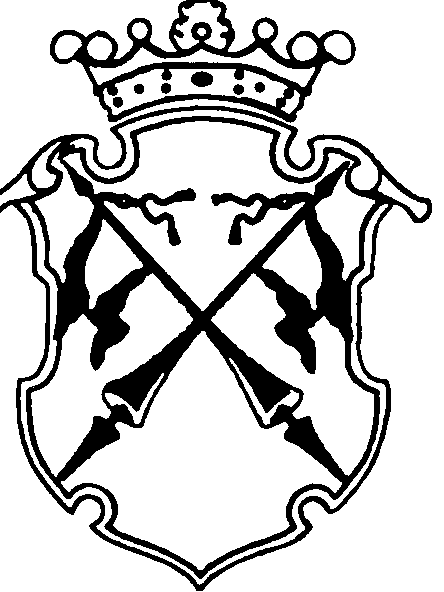 РЕСПУБЛИКА   КАРЕЛИЯКОНТРОЛЬНО-СЧЕТНЫЙ КОМИТЕТСОРТАВАЛЬСКОГО МУНИЦИПАЛЬНОГО РАЙОНАЗАКЛЮЧЕНИЕНА ПРОВЕДЕНИЕ  ФИНАНСОВО-ЭКОНОМИЧЕСКОЙ ЭКСПЕРТИЗЫМуниципальной программы комплексного развития транспортной инфраструктуры на территории Вяртсильского городского поселения на 2016-2021 годы«17» января 2018г.                                                                                  №1Основание для проведения экспертизы: п.7 ч.2 статьи 9 федерального закона от 07.02.2011г. №6-ФЗ «Об общих принципах организации и деятельности контрольно-счетных органов субъектов Российской Федерации и муниципальных образований», ч.2 статьи 157 Бюджетного Кодекса РФ, пп.7 п.1.2. Соглашения о передаче полномочий контрольно-счетного органа Вяртсильского городского поселения по осуществлению внешнего муниципального финансового контроля Контрольно-счетному комитету Сортавальского муниципального района от 22.12.2016г.Цель экспертизы : оценка финансово-экономических обоснований на предмет обоснованности расходных обязательств бюджета Вяртсильского городского поселения в Решении №94 Совета Вяртсильского городского поселения XXXV сессии III созыва от 17.11.2016г «Об утверждении муниципальной Программы комплексного развития транспортной инфраструктуры на территории Вяртсильского городского поселения на 2016-2021 годы».Предмет экспертизы : Решение №94 Совета Вяртсильского городского поселения XXXV сессии III созыва от 17.11.2016г «Об утверждении муниципальной Программы комплексного развития транспортной инфраструктуры на территории Вяртсильского городского поселения на 2016-2021 годы», Решение №101 Совета Вяртсильского городского поселения XXXVII сессии III созыва от 20.03.2017г. «О внесении изменений и дополнений в Муниципальную программу «Комплексного развития транспортной инфраструктуры на территории Вяртсильского городского поселения на 2016-2021 годы»Решение №94 Совета Вяртсильского городского поселения XXXV сессии III созыва от 17.11.2016г «Об утверждении муниципальной Программы комплексного развития транспортной инфраструктуры на территории Вяртсильского городского поселения на 2016-2021 годы», Решение №101 Совета Вяртсильского городского поселения XXXVII сессии III созыва от 20.03.2017г. «О внесении изменений и дополнений в Муниципальную программу «Комплексного развития транспортной инфраструктуры на территории Вяртсильского городского поселения на 2016-2021 годы», Решение №122 Совета Вяртсильского городского поселения LXIX сессии III созыва от 26.12.2017г. «О внесении изменений и дополнений в Муниципальную программу «Комплексного развития транспортной инфраструктуры на территории Вяртсильского городского поселения на 2016-2021 годы», Решение №125 Совета Вяртсильского городского поселения LXIX сессии III созыва от 26.12.2017г. «О внесении изменений и дополнений в Муниципальную программу «Комплексного развития транспортной инфраструктуры на территории Вяртсильского городского поселения на 2016-2021 годы» (далее – Решение Совета) с приложением  «Паспорт муниципальной программы «Комплексного развития транспортной инфраструктуры на территории Вяртсильского городского поселения на 2016-2021 годы» (далее – Паспорт МП) представлен на экспертизу в Контрольно-счетный комитет Сортавальского муниципального района (далее- Контрольно-счетный комитет) 10 января 2018 года.Контрольно - счетный комитет произвел экспертизу представленных Администрацией Вяртсильского поселения документов к Решению Совета. Рассмотрены следующие материалы по указанному муниципальному акту:Паспорт МП - на 3л.;Приложение 1 к Постановлению администрации Вяртсильского городского поселения №20/а от 20.06.2016г. – 1л.;Приложение №1 к Решению Совета Вяртсильского городского поселения №101 от 20.03.2017г. – 1л.;Приложение 1 к Решению Совета Вяртсильского городского поселения №122 от 26.12.2017г.- 1л.;Приложение 1 к Решению Совета Вяртсильского городского поселения №125 от 26.12.2017г.- 1л.Рассмотрев указанные документы, Контрольно - счетный комитет пришел к следующим выводам:В нарушение ч.1 ст.179 БК РФ, п.1.7 ч.1 Порядка разработки, реализации и оценки эффективности муниципальных программ Вяртсильского городского поселения, утвержденного постановлением администрации Вяртсильского городского поселения от 18.11.2015г. №2 (далее – Порядок) муниципальная программа утверждена Решением Совета ВГП, а не постановлением администрации ВГП.Паспорт программы не соответствует форме согласно Приложению 1 к Порядку В нарушение п.35 ст. 3 Федерального закона №172-ФЗ от 28.06.2014г. «О стратегическом планировании в Российской Федерации»,п.2.1 Порядка , в виду отсутствия целей и задач социально-экономического развития территории поселения, определяемых в Стратегии социально-экономического развития Вяртсильского городского поселения, муниципальная программа разработана не исходя из положений концепции социально-экономического развития Вяртсильского городского поселения.В соответствии с п.3.1 ч.3 Порядка разработка муниципальной программы осуществлена на основании перечня муниципальных программ, утвержденного распоряжением администрации Вяртсильского городского поселения №30/2 от 05.09.2016г.В нарушение пп.б п.2.2 ч.2 Порядка, в описательной части не дана характеристика текущего состояния сферы реализации Программы, в разделе 1 «Содержание проблемы и обоснование её решения программными методами» не содержится обоснование проблемы, а также необходимость её решения программными методами Основная цель и задачи Программы не соотносится с полномочием органа местного самоуправления по вопросам местного значения, определенным п.5 ст.14 Федерального закона №131-ФЗ, т.к. охватывает всю транспортную инфраструктуру на территории Вяртсильского городского поселения, а не в отношении автомобильных дорог местного значения в границах населенных пунктов поселения.В нарушение п.35 ст. 3 Федерального закона №172-ФЗ мероприятия не взаимоувязаны по задачам Программы.В нарушение п.2.3. Порядка в Программе отсутствуют целевые индикаторы (показатели), позволяющие оценить степень достижения поставленной цели. В паспорте программы отсутствует объем финансирования с расшифровкой плановых значений по годам реализации. Приведенный в Приложении №1 объем финансирования не имеет финансово-экономических обоснований (расчетов).ЗАКЛЮЧЕНИЕ: Контрольно-счетный комитет Сортавальского муниципального района, проверив представленные Администрацией Вяртсильского городского поселения документы к Решению №94 Совета Вяртсильского городского поселения XXXV сессии III созыва от 17.11.2016г «Об утверждении муниципальной Программы комплексного развития транспортной инфраструктуры на территории Вяртсильского городского поселения на 2016-2021 годы», Решению №101 Совета Вяртсильского городского поселения XXXVII сессии III созыва от 20.03.2017г. «О внесении изменений и дополнений в Муниципальную программу «Комплексного развития транспортной инфраструктуры на территории Вяртсильского городского поселения на 2016-2021 годы», Решение №122 Совета Вяртсильского городского поселения LXIX сессии III созыва от 26.12.2017г. «О внесении изменений и дополнений в Муниципальную программу «Комплексного развития транспортной инфраструктуры на территории Вяртсильского городского поселения на 2016-2021 годы», Решение №125 Совета Вяртсильского городского поселения LXIX сессии III созыва от 26.12.2017г. «О внесении изменений и дополнений в Муниципальную программу «Комплексного развития транспортной инфраструктуры на территории Вяртсильского городского поселения на 2016-2021 годы» рекомендует отменить данный муниципальный акт с целью устранения выявленных нарушений законодательства, доработать и представит проект постановления администрации Вяртсильского городского поселения, утверждающий данную муниципальную программу. Председатель Контрольно-счетного комитета                  		Н.А. Астафьева